Unit 7 Lesson 2: Inscribed Angles1 Notice and Wonder: A New Angle (Warm up)Student Task StatementWhat do you notice? What do you wonder?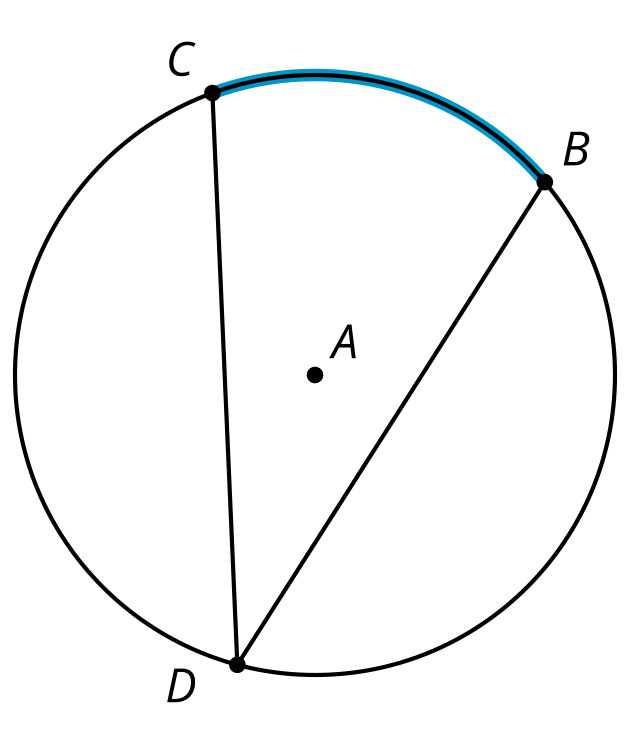 2 A Central RelationshipStudent Task StatementHere is a circle with central angle .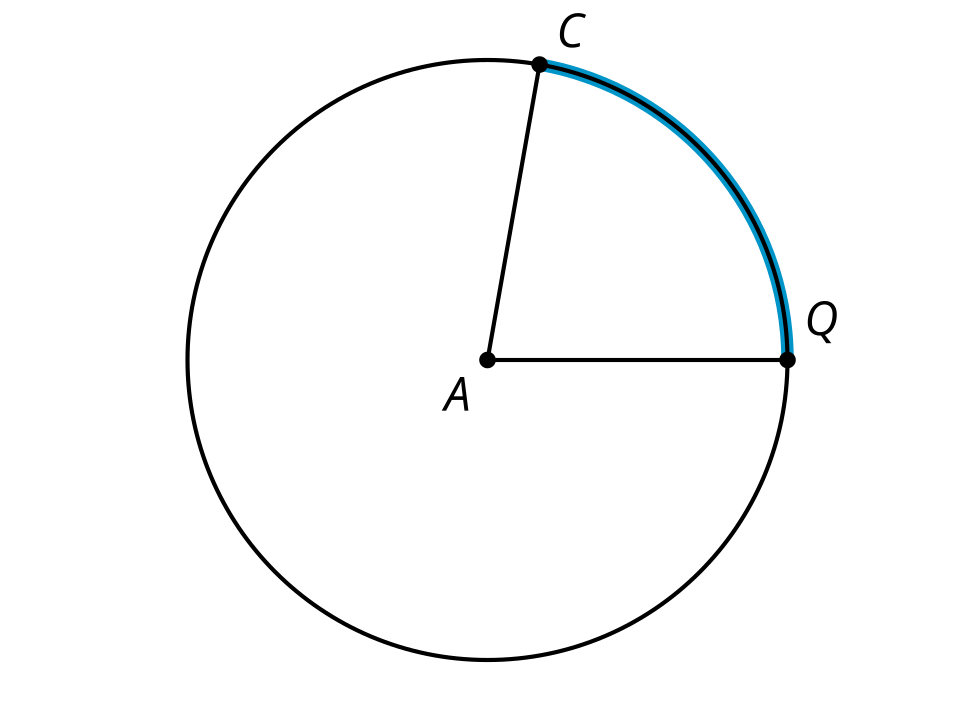 Use a protractor to find the approximate degree measure of angle .Mark a point  on the circle that is not on the highlighted arc from  to . Each member of your group should choose a different location for point . Draw chords  and . Use a protractor to find the approximate degree measure of angle .Share your results with your group. What do you notice about your answers?Make a conjecture about the relationship between an inscribed angle and the central angle that defines the same arc.Activity Synthesis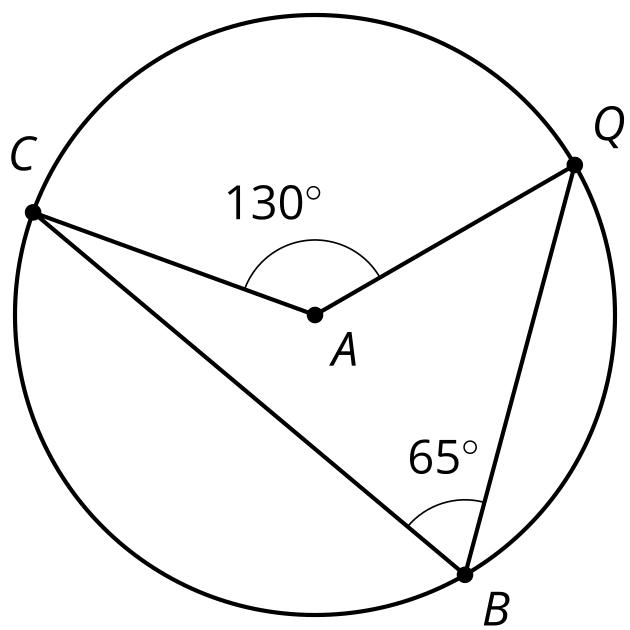 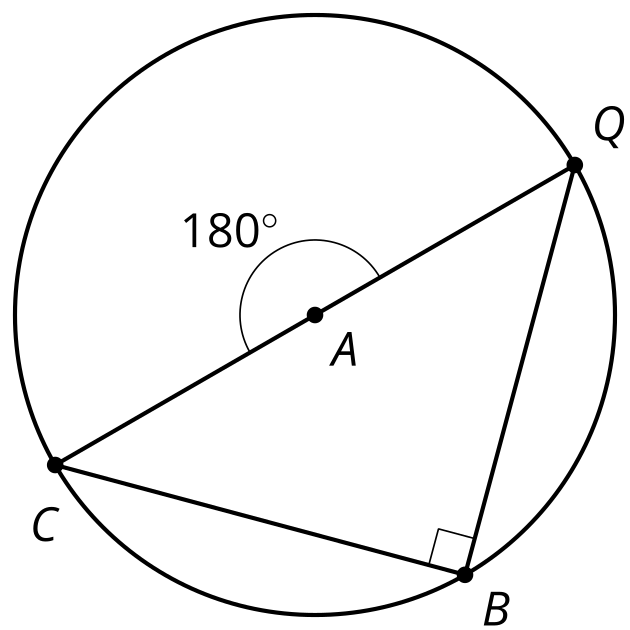 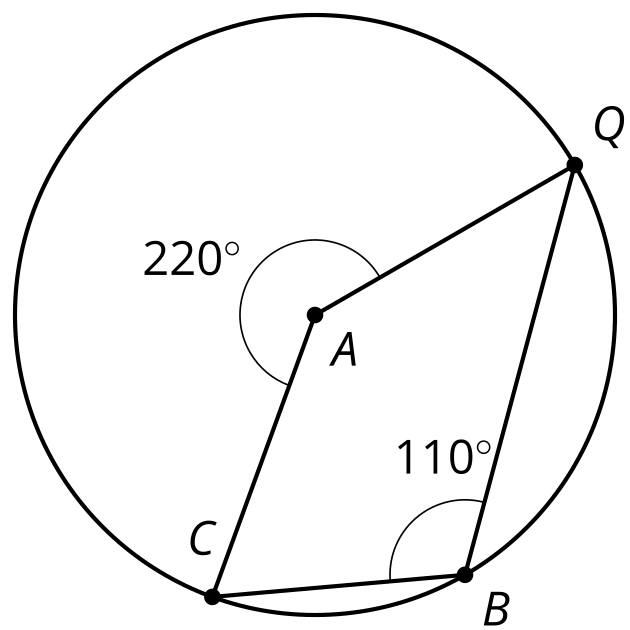 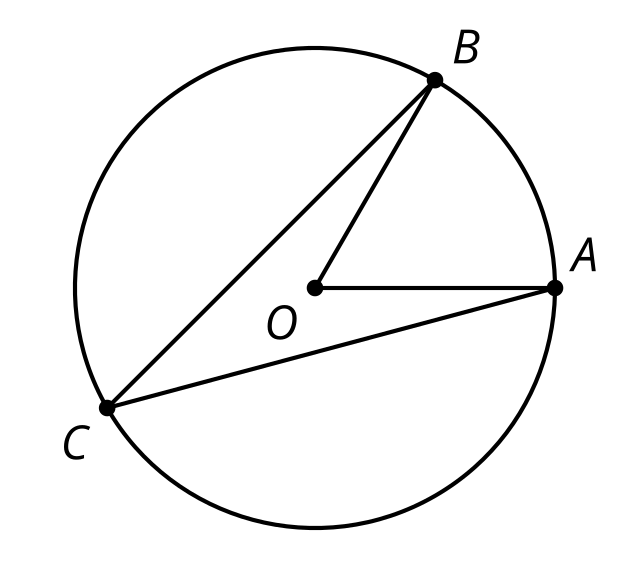 3 Similarity ReturnsStudent Task StatementThe image shows a circle with chords  and . The highlighted arc from point  to point  measures 100 degrees. The highlighted arc from point  to point  measures 140 degrees.Prove that triangles  and  are similar.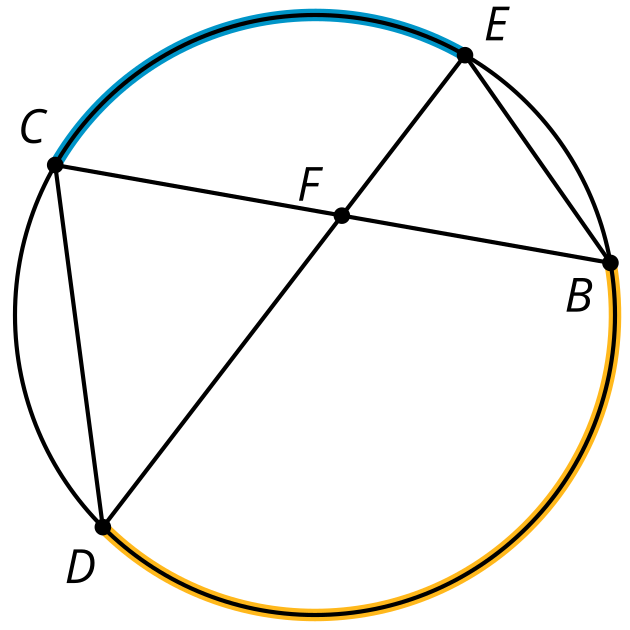 Images for Activity Synthesis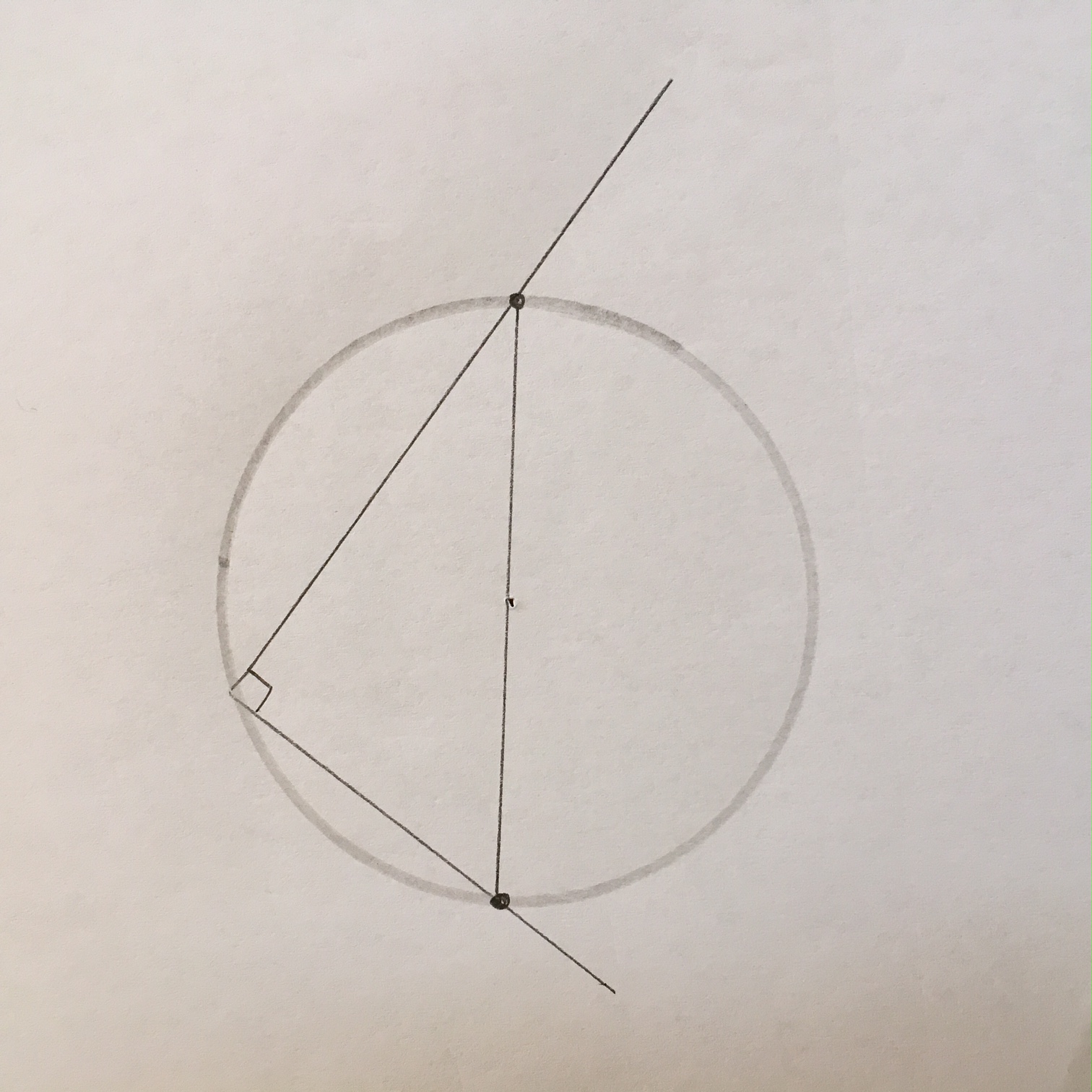 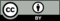 © CC BY 2019 by Illustrative Mathematics®